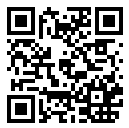 Детская оздоровительная кампанияПо всей стране в летнем сезоне всеми формами организованного льготного отдыха планируется охватить более 70 тысяч детей членов РОСПРОФЖЕЛ. В 66 детских оздоровительных объектах ОАО «РЖД» отдохнут более 51 тыс. детей, на Черноморском побережье – более 11,5 тыс. детей.Для 5,9 тысяч детей работников транспортных строителей, ведомственной охраны, дочерних и зависимых обществ ОАО «РЖД» и других организаций приобретены путевки в лагеря ОАО «РЖД», а также в муниципальные лагеря.За счет средств профсоюза обеспечены бесплатными путевками 1200 детей из многодетных, малообеспеченных семей и детей из школ-интернатов.Организации РОСПРОФЖЕЛ на паритетных условиях с работодателем организовали сопровождение детей к месту отдыха, их досуга в пути следования, проведение культурно-массовых и экскурсионных мероприятий, приобретение расходных материалов для работы кружков и спортинвентаря, а также страхование детей от несчастных случаев на время их пребывания в детских оздоровительных лагерях и нахождении в пути следования и обратно.Корпоративные социальные проекты для детей, подростков и молодежиОАО «РЖД» совместно с РОСПРОФЖЕЛ организовали образовательную профориентационную программу «Страна железных дорог» в Международном детском центре «Артек». Перечень детей-участников будет опубликован на сайте конкурсного отбора. В рамках целевой программы «Молодежь ОАО «РЖД» планируется в детских оздоровительных лагерях будут реализованы социальные проекты «Путь твоей безопасности», «Дороги будущего» и «Путь к успеху».ОздоровлениеВо многих структурах, где работают члены профсоюза, вопросы оздоровления в основном решаются, но имеются отличия в механизме и объеме их обеспечения.Например, в ОАО «РЖД» в функционирует 57 дорожных оздоровительных объектов (санатории-профилактории, пансионаты, дома отдыха) и 19 санаторно-курортных и оздоровительных комплексов ОАО «РЖД-ЗДОРОВЬЕ». В 2018 году в них планируется оздоровить более 110 тыс. чел.Для поощрения профсоюзного актива, уполномоченных и общественных инспекторов по охране труда в 2017 г. было приобретено 15,6 тыс.путевок, акцент делался на семейный отдых. В этом году запланирован аналогичный объем оздоровления. Профсоюз дополнительно организует оздоровление более 15 тыс. человек, в том числе 890 студентов и 300 преподавателей вузов. СпортПрактически во всех структурных подразделениях оборудованы спортивные залы. Профсоюзные организации приобретают и обеспечивают содержание тренажеров, спортивного оборудования и инвентаря. Работники в обеденный перерыв или после работы могут регулярно посещать спортзалы для поддержания своей физической формы.В этом году профсоюз при поддержке ОАО «РЖД» и РФСО «Локомотив» проведет ряд крупномасштабных мероприятий, посвященных 15-летию ОАО «РЖД»: - Х Международные игры «Спорт поколений» (финал состоится 20-23 сентября в Сочи);- региональные велопробеги (в сентябре состоится велопробег по маршруту Москва – Сочи);- V Кубок РОСПРОФЖЕЛ по хоккею с шайбой (IV квартал в Ярославле на арене «Локомотив»). - семейные спортивные праздники «Спортлэнд».Экскурсионные программыПрофсоюз участвует в финансирование экскурсионных программ от 30% до 50% от их стоимости. Ежегодно около 37 тыс. человек имеют возможность посетить Москву, Санкт-Петербург, Байкал, Соловки, Карелию, Крым, Алтай, проехать по «Золотому кольцу», побывать в странах ближнего и дальнего зарубежъя (Беларусь, Грузия, Армения, Узбекистан, Чехия, Австрия, Венгрия, Словакия).Оздоровительные и экскурсионные программы реализуются совместно с партнером Профсоюза – компанией «НК Транс». Дополнительно, член РОСПРОФЖЕЛ имеет возможность обратиться в НК Транс Тур и заказать индивидуальный тур со скидкой 7%.